An die 
Gemeindeverwaltung, Hauptamt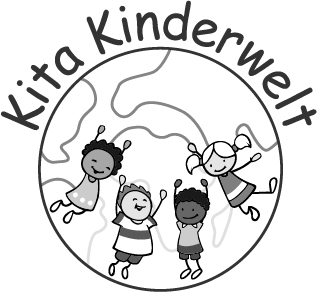 Änderung der Gebührenkategorie	                                       			 Betreuungsform/auch: Wechsel von der Krippe                   		 			  „Familie“ (Kinder + oder -) 							  Pflegepauschaleab:	___________________________	          Gruppe: ________________________________________________________________	             ____________________________Datum,	Unterschrift der Personensorgeberechtigten 		 Unterschrift der Kita-Leitung		         Weitergegeben an die Gemeindeverwaltung, Datum:  ______________Name, Vorname des Kindes:  Name, Vorname des Kindes:  Geburtsdatum des Kindes:Geburtsdatum des Kindes:bisherige Gebührenkategorie:bisherige Gebührenkategorie:              €              €neue Gebührenkategorie:neue Gebührenkategorie:              €              €Bemerkungen:	Bemerkungen:	FamilienanschriftName:	Name:	Straße:	Straße:	Ort:Ort:Telefon:Telefon:Zum Haushalt gehörende Geschwister unter 18 JahrenZum Haushalt gehörende Geschwister unter 18 JahrenZum Haushalt gehörende Geschwister unter 18 JahrenZum Haushalt gehörende Geschwister unter 18 JahrenZum Haushalt gehörende Geschwister unter 18 JahrenZum Haushalt gehörende Geschwister unter 18 JahrenName, Vorname, Geb.-Datum:Name, Vorname, Geb.-Datum: